新聞日期：104年11月25日業務類別：監理業務發稿人：所長  張朝陽 聯絡人及電話：課長 梁春泉03-5892051分機201新     聞     提     要新竹區監理所道安向下扎根，推小小監理人-自行車交通安全體驗營新  聞  內  容新竹區監理所為讓學童注意行的安全及自行車安全，於104年11月25日上午8:30-10:30辦理『照東國小』1-6年級全校學童交通安全學習體驗營，由所長、副所長及同仁帶領小朋友體驗，透過課程設計讓學童模擬以一般道路實際情境，學習安全用路知識，寓教於樂的道安宣導方式讓學習更有趣。本次活動內容包括大型車輛視野死角、內輪差實景體驗、自行車交通安全體驗活動、交通安全訓練與導覽、打卡專區、漂書活動。且特別準備謝金燕姊姊[造型大安全帽]，現場由小朋友及老師一同來體驗安全帽的重要性。該所利用各項活潑的教學活動幫助兒童學習騎乘腳踏車安全規則及注意事項、期能減少兒童交通事故的發生。承辦單位:駕駛人管理課聯絡人: 梁春泉 課長連絡電話:03-5892051分機201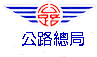 公路總局新竹區監理所 重 要 新 聞 稿登載迄日104年11月26日跑馬燈功能□是   □否